PEDIDO DE INFORMAÇÕES nº 20/2018Este Vereador, no dia 01/03/2018, esteve no Loteamento Zé Gordo Almeida Prado, oportunidade em que moradores relataram que, apesar de existir no local um marco divisório compreendendo os limites de Jacareí e Igaratá (foto anexa), de residirem no lado pertencente à Jacareí e de pagarem taxa de iluminação, não contam com iluminação pública. Esses munícipes contaram que a empresa responsável pela energia elétrica na região, a Elektro, fornece eletricidade tanto para os moradores de Jacareí quanto para os de Igaratá. Esses cidadãos reclamam que na conta de energia elétrica é cobrada uma taxa de iluminação pública de R$ 2,66, e que, mesmo com o pagamento desta, as ruas não possuem iluminação. De outro lado, os habitantes de Jacareí não são obrigados ao pagamento de taxa de iluminação e têm direito à iluminação pública.Os moradores ainda relataram que trabalham em Jacareí e quando chegam em casa à noite se deparam com muita escuridão, vivenciando grande insegurança. Seguem fotos.Desta forma, diante do acima exposto, REQUEIRO à Excelentíssima   desta ,  e    , cumpridas as  , seja encaminhado ao   Municipal de Jacareí o   de :O Prefeito Municipal tem conhecimento acerca dessa situação em que a empresa Elektro fornece energia elétrica para os habitantes do Município de Jacareí?Esta empresa tem autorização do Município de Jacareí para fornecer energia para esses moradores?Em caso positivo, qual providência pode ser tomada por parte da Prefeitura quanto à falta de iluminação pública no referido loteamento?Ao  de , subscrevo. das , 7 de março de 2018.VALMIR DO PARQUE MEIA LUAVereador – Líder do PSDCVice-Presidente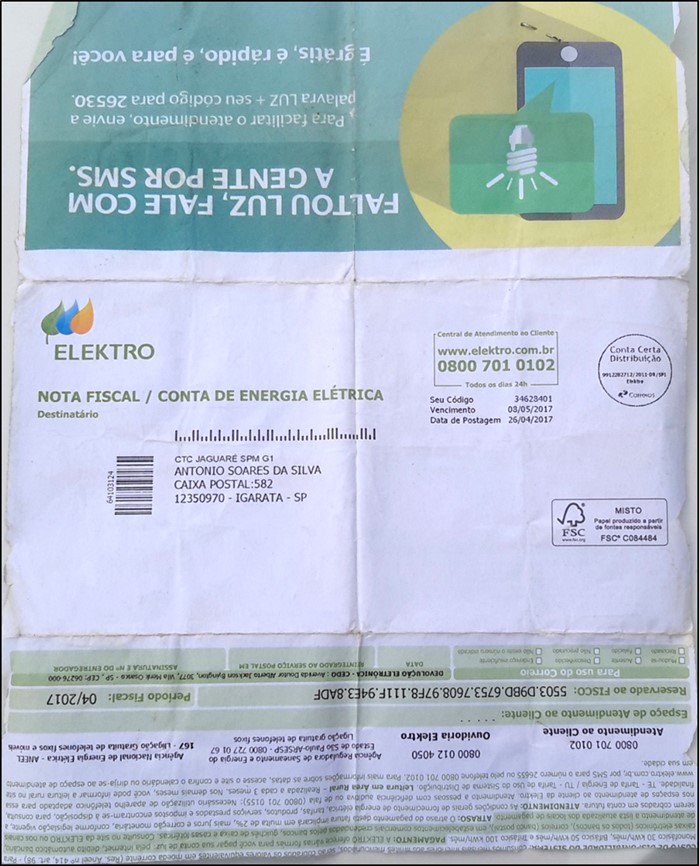 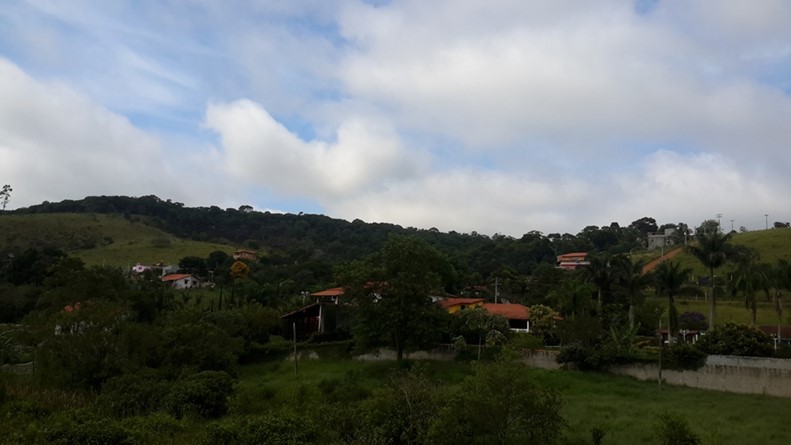 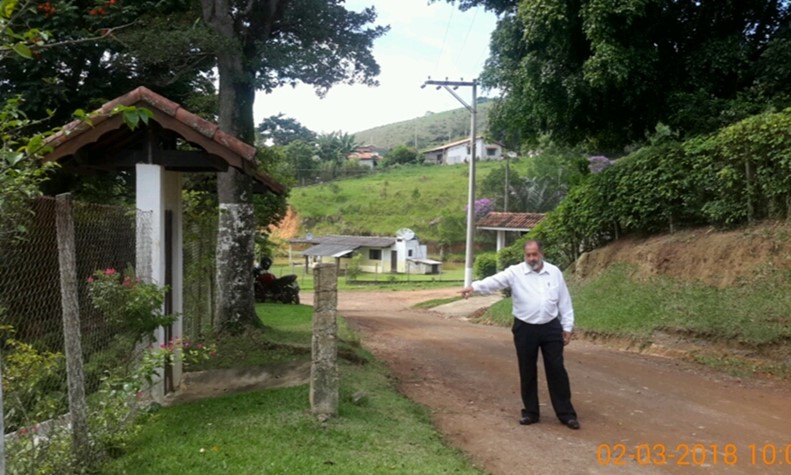 :Requer informações acerca da situação do fornecimento de iluminação pública e energia residencial na região conhecida como Loteamento Zé Gordo Almeida Prado, situado na divisa de Jacareí com Igaratá.